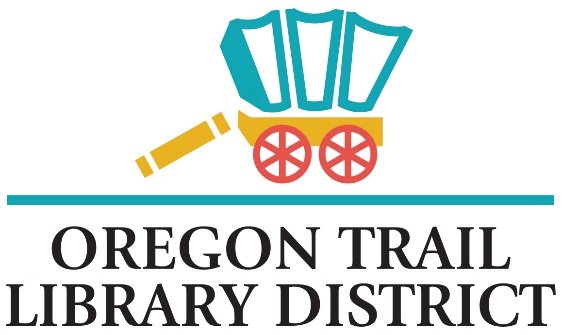 PUBLIC NOTICEOregon Trail Library District Board Meeting NO MEETING THIS MONTH